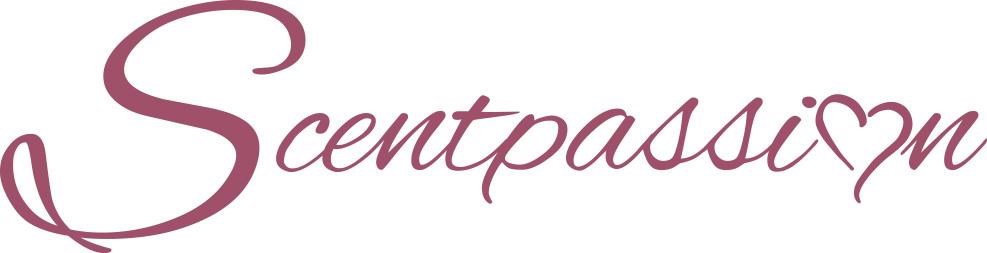 ARTICOLO: Aroma Frozen MargaritaASPETTO: Liquido Non solubile in acqua. Miscela generalmente riconosciuta sicura (GRAS) dal FDA. Questo prodotto è sicuro per il consumo in lipstick e in altri prodotti per il corpo destinati ad essere vicini alle labbra. I nostri aromi profumano ma non hanno alcun sapore, se volete avere anche un sapore dovrete addolcirli con Stevia o con Miele. Il nostro Aroma viene diluito con olio di cocco frazionato raffinato come solvente. Dosare secondo necessità.  Alcune gocce sono sufficienti per profumare 100 ml. di prodotto.  E’ possibile usare gli aromi per profumare i prodotti per i vostri animali domestici in quanto vengono ritenuti più sicuri e delicati delle fragranze sintetiche. GLI AROMI  NON SONO FRAGRANZE. Pertanto noi vi sconsigliamo di usarle in candele, profumazione ambiente, smelly jelly, sapone e in altri prodotti detergenti, proprio perché non hanno la stessa intensità e persistenza delle fragranze. Shelf life tipica: 30 mesi  Questo dato indica la durata minima tipica del prodotto a partire dalla produzione in condizioni di conservazione ottimali Funcional life: 36 mesi  Questo dato indica la durata massima consigliata del prodotto conservato al buio e in un luogo fresco.  NON CONTIENE:    Glutine, Formaldeide e nessun cessore di Formaldeide. Questo Aroma viene fatto usando olio di Cocco frazionato e distillato come solvente 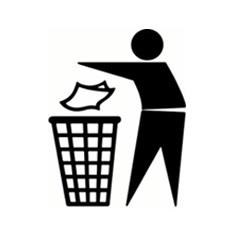  Avvertenze generali: Non è un prodotto cosmetico pronto all’uso, ma una miscela aromatizzante concentrata: non può essere utilizzato puro direttamente sulla pelle, potrebbe essere irritante per contatto con la pelle e negli occhi. Conservare lontano dalla portata dei bambini, fonti di calore, umidità e luce diretta.  Evitare di inalare  Non utilizzare dopo la data di scadenza indicata.  Non disperdere il contenitore e il prodotto non utilizzato nell’ambiente. Non versare nelle fognature. Tenere fuori dalla portata dei bambini.  Può provocare irritazione cutanea.  Può provocare irritazione oculare.  Può provocare una reazione allergica cutanea. Proteggere gli occhi. In caso di contatto con gli occhi: sciacquare accuratamente e contattare un medico.  In caso di irritazione cutanea consultare un medico. Riferirsi alle istruzioni in materia di sicurezza.  ATTENZIONE!  Questa Confezione è destinata alla realizzazione di preparati per esclusivo uso personale e privato. È esplicitamente escluso l’utilizzo professionale in ogni sua forma, in particolare l’utilizzo su terze persone a fini di lucro o la rivendita. Scentpassion non si assume nessuna responsabilità per danni a persone, animali o cose derivanti da utilizzi impropri e comunque non esplicitamente previsti.   Questi dati sono forniti senza alcuna garanzia, espressa o implicita, per quanto riguarda la sua correttezza o accuratezza. Poiché le condizioni per l'uso, la manipolazione, lo stoccaggio e lo smaltimento di questo prodotto sono oltre il nostro controllo, è quindi responsabilità dell'utente determinare le condizioni di sicurezza per l'uso di questo prodotto e di assumersi la responsabilità di perdite, danni o spese derivanti da un uso improprio del prodotto. Nessuna garanzia espressa o implicita sul prodotto descritto nel presente documento può essere data o dedotta da qualsiasi dichiarazione o omissione . 